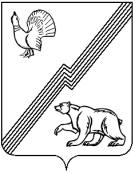 АДМИНИСТРАЦИЯ ГОРОДА ЮГОРСКАХанты-Мансийского автономного округа – Югры ПОСТАНОВЛЕНИЕот 07 ноября 2019 года									          № 2403О внесении изменений в постановление администрации города Югорска от 30.10.2018 № 3004 «О муниципальной программе города Югорска«Развитие образования»В соответствии с постановлением администрации города Югорска от 18.10.2018 № 2876          «О модельной муниципальной программе города Югорска, порядке принятия решения                      о разработке муниципальных программ города Югорска, их формирования, утверждения                       и реализации в соответствии с национальными целями развития», в целях уточнения объемов финансирования мероприятий муниципальной программы:1. Внести в приложение к постановлению  администрации города Югорска от 30.10.2018           № 3004 «О муниципальной программе города Югорска «Развитие образования» (с изменениями от 29.04.2019 № 885, от 31.05.2019 № 1163, 10.10.2019 № 2201) следующие изменения:1.1. Строки «Параметры финансового обеспечения муниципальной программы», «Параметры финансового обеспечения портфеля проектов, проекта, направленных, в том числе на реализацию в городе Югорске национальных проектов (программ) Российской Федерации, реализуемых в составе муниципальной программы» паспорта муниципальной программы  изложить в следующей редакции:«»;«».1.2. Таблицы 2,3 изложить в новой редакции (приложение ).2. Опубликовать постановление в официальном печатном издании города Югорска, разместить на официальном сайте органов местного самоуправления города Югорска                            и в государственной автоматизированной системе «Управление».3. Настоящее постановление вступает в силу после его официального опубликования.4. Контроль за выполнением постановления возложить на заместителя главы города Югорска Т.И. Долгодворову.Исполняющий обязанностиглавы города Югорска                                                                                                   Д.А. КрыловПриложениек постановлениюадминистрации города Югорскаот 07 ноября 2019 года № 2403Таблица 2Перечень основных мероприятий муниципальной программыТаблица 3Портфели проектов и проекты, направленные, в том числе на реализацию национальных и федеральных проектов Российской Федерации и Ханты-Мансийского автономного округа – Югры, муниципальных проектовПараметры финансового обеспечения муниципальной программыОбщий объем финансирования муниципальной программы составляет – 20 291 733,7 тыс. рублей, в том числе по годам реализации:2019 год – 2 053 473,9 тыс. рублей;2020 год – 1 618 336,6 тыс. рублей;2021 год – 1 623 286,1 тыс. рублей;2022 год – 1 629 219,6 тыс. рублей;2023 год – 1 637 328,0 тыс. рублей;2024 год – 1 643 429,4 тыс. рублей;2025 год – 1 658 630,6 тыс. рублей;2026-2030 годы – 8 428 029,5 тыс. рублей.Параметры финансового обеспечения портфеля проектов, проекта, направленных, в том числе на реализацию в городе Югорске национальных проектов (программ) Российской Федерации, реализуемых в составе муниципальной программыОбщий объем финансового обеспечения портфеля проектов составляет – 1 272 952,1 тыс. рублей, в том числе по годам реализации:2019 год – 548 991,2 тыс. рублей;2020 год – 138 599,2 тыс. рублей;2021 год – 138 709,8 тыс. рублей;2022 год – 147 296,2 тыс. рублей;2023 год – 149 630,0 тыс. рублей;2024 год – 149 725,7 тыс. рублей.Номер строкиНомер основного мероприятияОсновные мероприятия муниципальной программы (их связь с целевыми показателями муниципальной программы)Ответственный исполнитель/соисполнитель (наименование органа или структурного подразделения, учреждения)Источники финансированияФинансовые затраты на реализацию (тыс. рублей)Финансовые затраты на реализацию (тыс. рублей)Финансовые затраты на реализацию (тыс. рублей)Финансовые затраты на реализацию (тыс. рублей)Финансовые затраты на реализацию (тыс. рублей)Финансовые затраты на реализацию (тыс. рублей)Финансовые затраты на реализацию (тыс. рублей)Финансовые затраты на реализацию (тыс. рублей)Финансовые затраты на реализацию (тыс. рублей)Номер строкиНомер основного мероприятияОсновные мероприятия муниципальной программы (их связь с целевыми показателями муниципальной программы)Ответственный исполнитель/соисполнитель (наименование органа или структурного подразделения, учреждения)Источники финансированиявсегов том числе по годам:в том числе по годам:в том числе по годам:в том числе по годам:в том числе по годам:в том числе по годам:в том числе по годам:в том числе по годам:Номер строкиНомер основного мероприятияОсновные мероприятия муниципальной программы (их связь с целевыми показателями муниципальной программы)Ответственный исполнитель/соисполнитель (наименование органа или структурного подразделения, учреждения)Источники финансированиявсего20192020202120222023202420252026-2030А1234567891011121311Развитие системы дошкольного и общего образования  (показатели 1, 2, 3, 4, 5, 7, 8, 9)УОвсего17 242 306,51 430 781,31 421 181,41 425 935,31 423 193,31 428 875,91 434 785,81 440 932,17 236 621,421Развитие системы дошкольного и общего образования  (показатели 1, 2, 3, 4, 5, 7, 8, 9)УОфедеральный бюджет0,00,00,00,00,00,00,00,00,031Развитие системы дошкольного и общего образования  (показатели 1, 2, 3, 4, 5, 7, 8, 9)УОбюджет автономного округа13 517 877,91 126 217,11 133 228,71 133 228,71 125 022,61 125 022,61 125 022,61 125 022,65 625 113,041Развитие системы дошкольного и общего образования  (показатели 1, 2, 3, 4, 5, 7, 8, 9)УОместный бюджет1 895 532,3177 877,3156 605,0156 105,0156 105,0156 105,0156 105,0156 105,0780 525,051Развитие системы дошкольного и общего образования  (показатели 1, 2, 3, 4, 5, 7, 8, 9)УОиные источники финансирования1 828 896,3126 686,9131 347,7136 601,6142 065,7147 748,3153 658,2159 804,5830 983,462Развитие вариативности воспитательных систем и технологий, нацеленных на формирование индивидуальной траектории развития личности ребенка с учетом его потребностей, интересов и способностей (показатели 5, 8, 9)УОвсего859 752,968 224,471 851,271 895,271 914,271 934,771 955,671 977,4360 000,272Развитие вариативности воспитательных систем и технологий, нацеленных на формирование индивидуальной траектории развития личности ребенка с учетом его потребностей, интересов и способностей (показатели 5, 8, 9)УОфедеральный бюджет0,00,00,00,00,00,00,00,00,082Развитие вариативности воспитательных систем и технологий, нацеленных на формирование индивидуальной траектории развития личности ребенка с учетом его потребностей, интересов и способностей (показатели 5, 8, 9)УОбюджет автономного округа0,00,00,00,00,00,00,00,00,092Развитие вариативности воспитательных систем и технологий, нацеленных на формирование индивидуальной траектории развития личности ребенка с учетом его потребностей, интересов и способностей (показатели 5, 8, 9)УОместный бюджет643 544,256 241,053 391,253 391,253 391,253 391,253 391,253 391,2266 956,0102Развитие вариативности воспитательных систем и технологий, нацеленных на формирование индивидуальной траектории развития личности ребенка с учетом его потребностей, интересов и способностей (показатели 5, 8, 9)УОиные источники финансирования216 208,711 983,418 460,018 504,018 523,018 543,518 564,418 586,293 044,2113Формирование системы профессиональных конкурсов в целях предоставления гражданам возможностей для профессионального и карьерного роста (показатели 1, 4)УОвсего6 742,2265,4588,8588,8588,8588,8588,8588,82 944,0123Формирование системы профессиональных конкурсов в целях предоставления гражданам возможностей для профессионального и карьерного роста (показатели 1, 4)УОфедеральный бюджет0,00,00,00,00,00,00,00,00,0133Формирование системы профессиональных конкурсов в целях предоставления гражданам возможностей для профессионального и карьерного роста (показатели 1, 4)УОбюджет автономного округа0,00,00,00,00,00,00,00,00,0143Формирование системы профессиональных конкурсов в целях предоставления гражданам возможностей для профессионального и карьерного роста (показатели 1, 4)УОместный бюджет6 742,2265,4588,8588,8588,8588,8588,8588,82 944,0153Формирование системы профессиональных конкурсов в целях предоставления гражданам возможностей для профессионального и карьерного роста (показатели 1, 4)УОиные источники финансирования0,00,00,00,00,00,00,00,00,0164Развитие системы оценки качества образования (показатель 4)УОвсего5 400,00,00,00,0600,0600,0600,0600,03 000,0174Развитие системы оценки качества образования (показатель 4)УОфедеральный бюджет0,00,00,00,00,00,00,00,00,0184Развитие системы оценки качества образования (показатель 4)УОбюджет автономного округа0,00,00,00,00,00,00,00,00,0194Развитие системы оценки качества образования (показатель 4)УОместный бюджет5 400,00,00,00,0600,0600,0600,0600,03 000,0204Развитие системы оценки качества образования (показатель 4)УОиные источники финансирования0,00,00,00,00,00,00,00,00,0215Обеспечение информационной открытости муниципальной системы образования (показатели 3, 5, 8, 9)УОвсего36 730,03 070,03 060,03 060,03 060,03 060,03 060,03 060,015 300,0225Обеспечение информационной открытости муниципальной системы образования (показатели 3, 5, 8, 9)УОфедеральный бюджет0,00,00,00,00,00,00,00,00,0235Обеспечение информационной открытости муниципальной системы образования (показатели 3, 5, 8, 9)УОбюджет автономного округа0,00,00,00,00,00,00,00,00,0245Обеспечение информационной открытости муниципальной системы образования (показатели 3, 5, 8, 9)УОместный бюджет36 730,03 070,03 060,03 060,03 060,03 060,03 060,03 060,015 300,0255Обеспечение информационной открытости муниципальной системы образования (показатели 3, 5, 8, 9)УОиные источники финансирования0,00,00,00,00,00,00,00,00,0266Финансовое и организационно-методическое обеспечение функционирования и модернизации муниципальной системы образования (показатели 2, 5, 8, 9)УОвсего1 395 933,4120 318,4115 965,0115 965,0115 965,0115 965,0115 965,0115 965,0579 825,0276Финансовое и организационно-методическое обеспечение функционирования и модернизации муниципальной системы образования (показатели 2, 5, 8, 9)УОфедеральный бюджет0,00,00,00,00,00,00,00,00,0286Финансовое и организационно-методическое обеспечение функционирования и модернизации муниципальной системы образования (показатели 2, 5, 8, 9)УОбюджет автономного округа380 180,030 765,031 765,031 765,031 765,031 765,031 765,031 765,0158 825,0296Финансовое и организационно-методическое обеспечение функционирования и модернизации муниципальной системы образования (показатели 2, 5, 8, 9)УОместный бюджет1 015 753,489 553,484 200,084 200,084 200,084 200,084 200,084 200,0421 000,0306Финансовое и организационно-методическое обеспечение функционирования и модернизации муниципальной системы образования (показатели 2, 5, 8, 9)УОиные источники финансирования0,00,00,00,00,00,00,00,00,0317Обеспечение комплексной безопасности образовательных организаций  (показатели 6, 7)УОвсего31 289,910 389,91 900,01 900,01 900,01 900,01 900,01 900,09 500,0327Обеспечение комплексной безопасности образовательных организаций  (показатели 6, 7)УОфедеральный бюджет0,00,00,00,00,00,00,00,00,0337Обеспечение комплексной безопасности образовательных организаций  (показатели 6, 7)УОбюджет автономного округа0,00,00,00,00,00,00,00,00,0347Обеспечение комплексной безопасности образовательных организаций  (показатели 6, 7)УОместный бюджет31 289,910 389,91 900,01 900,01 900,01 900,01 900,01 900,09 500,0357Обеспечение комплексной безопасности образовательных организаций  (показатели 6, 7)УОиные источники финансирования0,00,00,00,00,00,00,00,00,0368Развитие материально-технической базы образовательных организаций (показатели 6, 7)УОвсего57 801,65 976,63 790,23 941,84 400,04 564,04 734,64 912,025 482,4378Развитие материально-технической базы образовательных организаций (показатели 6, 7)УОфедеральный бюджет0,00,00,00,00,00,00,00,00,0388Развитие материально-технической базы образовательных организаций (показатели 6, 7)УОбюджет автономного округа700,0700,00,00,00,00,00,00,00,0398Развитие материально-технической базы образовательных организаций (показатели 6, 7)УОместный бюджет4 187,71 487,70,00,0300,0300,0300,0300,01 500,0408Развитие материально-технической базы образовательных организаций (показатели 6, 7)УОиные источники финансирования52 913,93 788,93 790,23 941,84 100,04 264,04 434,64 612,023 982,4419Проектирование, строительство (реконструкция), приобретение объектов, предназначенных для размещения муниципальных образовательных организаций (показатели 6, 7, 10)ДМС и Гвсего650 910,2409 580,90,00,07 598,39 839,69 839,618 695,3195 356,5429Проектирование, строительство (реконструкция), приобретение объектов, предназначенных для размещения муниципальных образовательных организаций (показатели 6, 7, 10)ДМС и Гфедеральный бюджет0,00,00,00,00,00,00,00,00,0439Проектирование, строительство (реконструкция), приобретение объектов, предназначенных для размещения муниципальных образовательных организаций (показатели 6, 7, 10)ДМС и Гбюджет автономного округа389 101,8389 101,80,00,00,00,00,00,00,0449Проектирование, строительство (реконструкция), приобретение объектов, предназначенных для размещения муниципальных образовательных организаций (показатели 6, 7, 10)ДМС и Гместный бюджет261 808,420 479,10,00,07 598,39 839,69 839,618 695,3195 356,5459Проектирование, строительство (реконструкция), приобретение объектов, предназначенных для размещения муниципальных образовательных организаций (показатели 6, 7, 10)ДМС и Гиные источники финансирования0,00,00,00,00,00,00,00,00,0469Проектирование, строительство (реконструкция), приобретение объектов, предназначенных для размещения муниципальных образовательных организаций (показатели 6, 7, 10)ДЖК и СКвсего4 867,04 867,00,00,00,00,00,00,00,0479Проектирование, строительство (реконструкция), приобретение объектов, предназначенных для размещения муниципальных образовательных организаций (показатели 6, 7, 10)ДЖК и СКфедеральный бюджет0,00,00,00,00,00,00,00,00,0489Проектирование, строительство (реконструкция), приобретение объектов, предназначенных для размещения муниципальных образовательных организаций (показатели 6, 7, 10)ДЖК и СКбюджет автономного округа0,00,00,00,00,00,00,00,00,0499Проектирование, строительство (реконструкция), приобретение объектов, предназначенных для размещения муниципальных образовательных организаций (показатели 6, 7, 10)ДЖК и СКместный бюджет4 867,04 867,00,00,00,00,00,00,00,0509Проектирование, строительство (реконструкция), приобретение объектов, предназначенных для размещения муниципальных образовательных организаций (показатели 6, 7, 10)ДЖК и СКиные источники финансирования0,00,00,00,00,00,00,00,00,046Всего по муниципальной программе:Всего по муниципальной программе:всего20 291 733,72 053 473,91 618 336,61 623 286,11 629 219,61 637 328,01 643 429,41 658 630,68 428 029,547Всего по муниципальной программе:Всего по муниципальной программе:федеральный бюджет0,00,00,00,00,00,00,00,00,048Всего по муниципальной программе:Всего по муниципальной программе:бюджет автономного округа14 287 859,71 546 783,91 164 993,71 164 993,71 156 787,61 156 787,61 156 787,61 156 787,65 783 938,049Всего по муниципальной программе:Всего по муниципальной программе:местный бюджет3 905 855,1364 230,8299 745,0299 245,0307 743,3309 984,6309 984,6318 840,31 696 081,550Всего по муниципальной программе:Всего по муниципальной программе:иные источники финансирования2 098 018,9142 459,2153 597,9159 047,4164 688,7170 555,8176 657,2183 002,7948 010,051в том числе:в том числе:52инвестиции в объекты муниципальной собственностиинвестиции в объекты муниципальной собственностивсего650 910,2409 580,90,00,07 598,39 839,69 839,618 695,3195 356,553инвестиции в объекты муниципальной собственностиинвестиции в объекты муниципальной собственностифедеральный бюджет0,00,00,00,00,00,00,00,00,054инвестиции в объекты муниципальной собственностиинвестиции в объекты муниципальной собственностибюджет автономного округа389 101,8389 101,80,00,00,00,00,00,00,055инвестиции в объекты муниципальной собственностиинвестиции в объекты муниципальной собственностиместный бюджет261 808,420 479,10,00,07 598,39 839,69 839,618 695,3195 356,556инвестиции в объекты муниципальной собственностиинвестиции в объекты муниципальной собственностииные источники финансирования0,00,00,00,00,00,00,00,00,057В том числе:В том числе:58Портфели проектов, проекты направленные, в том числе на реализацию в городе Югорске национальных проектов и программ Российской Федерации реализуемых в составе муниципальной программы:Портфели проектов, проекты направленные, в том числе на реализацию в городе Югорске национальных проектов и программ Российской Федерации реализуемых в составе муниципальной программы:всего1 272 952,1548 991,2138 599,2138 709,8147 296,2149 630,0149 725,70,00,059Портфели проектов, проекты направленные, в том числе на реализацию в городе Югорске национальных проектов и программ Российской Федерации реализуемых в составе муниципальной программы:Портфели проектов, проекты направленные, в том числе на реализацию в городе Югорске национальных проектов и программ Российской Федерации реализуемых в составе муниципальной программы:федеральный бюджет0,00,00,00,00,00,00,00,00,060Портфели проектов, проекты направленные, в том числе на реализацию в городе Югорске национальных проектов и программ Российской Федерации реализуемых в составе муниципальной программы:Портфели проектов, проекты направленные, в том числе на реализацию в городе Югорске национальных проектов и программ Российской Федерации реализуемых в составе муниципальной программы:бюджет автономного округа772 797,8450 317,864 496,064 496,064 496,064 496,064 496,00,00,061Портфели проектов, проекты направленные, в том числе на реализацию в городе Югорске национальных проектов и программ Российской Федерации реализуемых в составе муниципальной программы:Портфели проектов, проекты направленные, в том числе на реализацию в городе Югорске национальных проектов и программ Российской Федерации реализуемых в составе муниципальной программы:местный бюджет382 778,682 901,153 980,053 980,062 478,364 719,664 719,60,00,062Портфели проектов, проекты направленные, в том числе на реализацию в городе Югорске национальных проектов и программ Российской Федерации реализуемых в составе муниципальной программы:Портфели проектов, проекты направленные, в том числе на реализацию в городе Югорске национальных проектов и программ Российской Федерации реализуемых в составе муниципальной программы:иные источники финансирования117 375,715 772,320 123,220 233,820 321,920 414,420 510,10,00,063в том числе инвестиции в объекты муниципальной собственностив том числе инвестиции в объекты муниципальной собственностивсего436 858,4409 580,90,00,07 598,39 839,69 839,60,00,064в том числе инвестиции в объекты муниципальной собственностив том числе инвестиции в объекты муниципальной собственностифедеральный бюджет0,00,00,00,00,00,00,00,00,065в том числе инвестиции в объекты муниципальной собственностив том числе инвестиции в объекты муниципальной собственностибюджет автономного округа389 101,8389 101,80,00,00,00,00,00,00,066в том числе инвестиции в объекты муниципальной собственностив том числе инвестиции в объекты муниципальной собственностиместный бюджет47 756,620 479,10,00,07 598,39 839,69 839,60,00,067в том числе инвестиции в объекты муниципальной собственностив том числе инвестиции в объекты муниципальной собственностииные источники финансирования0,00,00,00,00,00,00,00,00,068Инвестиции в объекты муниципальной собственности (за исключением инвестиций в объекты муниципальной собственности по портфелям проектов, проектам)Инвестиции в объекты муниципальной собственности (за исключением инвестиций в объекты муниципальной собственности по портфелям проектов, проектам)всего214 051,80,00,00,00,00,00,018 695,3195 356,569Инвестиции в объекты муниципальной собственности (за исключением инвестиций в объекты муниципальной собственности по портфелям проектов, проектам)Инвестиции в объекты муниципальной собственности (за исключением инвестиций в объекты муниципальной собственности по портфелям проектов, проектам)федеральный бюджет0,00,00,00,00,00,00,00,00,070Инвестиции в объекты муниципальной собственности (за исключением инвестиций в объекты муниципальной собственности по портфелям проектов, проектам)Инвестиции в объекты муниципальной собственности (за исключением инвестиций в объекты муниципальной собственности по портфелям проектов, проектам)бюджет автономного округа0,00,00,00,00,00,00,00,00,071Инвестиции в объекты муниципальной собственности (за исключением инвестиций в объекты муниципальной собственности по портфелям проектов, проектам)Инвестиции в объекты муниципальной собственности (за исключением инвестиций в объекты муниципальной собственности по портфелям проектов, проектам)местный бюджет214 051,80,00,00,00,00,00,018 695,3195 356,572Инвестиции в объекты муниципальной собственности (за исключением инвестиций в объекты муниципальной собственности по портфелям проектов, проектам)Инвестиции в объекты муниципальной собственности (за исключением инвестиций в объекты муниципальной собственности по портфелям проектов, проектам)иные источники финансирования0,00,00,00,00,00,00,00,00,073Прочие расходыПрочие расходывсего18 804 729,81 504 482,71 479 737,41 484 576,31 481 923,41 487 698,01 493 703,71 639 935,38 232 673,074Прочие расходыПрочие расходыфедеральный бюджет0,00,00,00,00,00,00,00,00,075Прочие расходыПрочие расходыбюджет автономного округа13 515 061,91 096 466,11 100 497,71 100 497,71 092 291,61 092 291,61 092 291,61 156 787,65 783 938,076Прочие расходыПрочие расходыместный бюджет3 309 024,7281 329,7245 765,0245 265,0245 265,0245 265,0245 265,0300 145,01 500 725,077Прочие расходыПрочие расходыиные источники финансирования1 980 643,2126 686,9133 474,7138 813,6144 366,8150 141,4156 147,1183 002,7948 010,078Ответственный исполнитель: Управление образования администрации города ЮгорскаОтветственный исполнитель: Управление образования администрации города ЮгорскаУОвсего19 635 956,51 639 026,01 618 336,61 623 286,11 621 621,31 627 488,41 633 589,81 639 935,38 232 673,079Ответственный исполнитель: Управление образования администрации города ЮгорскаОтветственный исполнитель: Управление образования администрации города ЮгорскаУОфедеральный бюджет0,00,00,00,00,00,00,00,00,080Ответственный исполнитель: Управление образования администрации города ЮгорскаОтветственный исполнитель: Управление образования администрации города ЮгорскаУОбюджет автономного округа13 898 757,91 157 682,11 164 993,71 164 993,71 156 787,61 156 787,61 156 787,61 156 787,65 783 938,081Ответственный исполнитель: Управление образования администрации города ЮгорскаОтветственный исполнитель: Управление образования администрации города ЮгорскаУОместный бюджет3 639 179,7338 884,7299 745,0299 245,0300 145,0300 145,0300 145,0300 145,01 500 725,082Ответственный исполнитель: Управление образования администрации города ЮгорскаОтветственный исполнитель: Управление образования администрации города ЮгорскаУОиные источники финансирования2 098 018,9142 459,2153 597,9159 047,4164 688,7170 555,8176 657,2183 002,7948 010,083Соисполнитель: Департамент муниципальной собственности и градостроительства администрации города ЮгорскаСоисполнитель: Департамент муниципальной собственности и градостроительства администрации города ЮгорскаДМС и Гвсего650 910,2409 580,90,00,07 598,39 839,69 839,618 695,3195 356,584Соисполнитель: Департамент муниципальной собственности и градостроительства администрации города ЮгорскаСоисполнитель: Департамент муниципальной собственности и градостроительства администрации города ЮгорскаДМС и Гфедеральный бюджет0,00,00,00,00,00,00,00,00,085Соисполнитель: Департамент муниципальной собственности и градостроительства администрации города ЮгорскаСоисполнитель: Департамент муниципальной собственности и градостроительства администрации города ЮгорскаДМС и Гбюджет автономного округа389 101,8389 101,80,00,00,00,00,00,00,086Соисполнитель: Департамент муниципальной собственности и градостроительства администрации города ЮгорскаСоисполнитель: Департамент муниципальной собственности и градостроительства администрации города ЮгорскаДМС и Гместный бюджет261 808,420 479,10,00,07 598,39 839,69 839,618 695,3195 356,587Соисполнитель: Департамент муниципальной собственности и градостроительства администрации города ЮгорскаСоисполнитель: Департамент муниципальной собственности и градостроительства администрации города ЮгорскаДМС и Гиные источники финансирования0,00,00,00,00,00,00,00,00,083Соисполнитель: Департамент жилищно-коммунального и строительного комплексаСоисполнитель: Департамент жилищно-коммунального и строительного комплексаДЖКиСКвсего4 867,04 867,00,00,00,00,00,00,00,084Соисполнитель: Департамент жилищно-коммунального и строительного комплексаСоисполнитель: Департамент жилищно-коммунального и строительного комплексаДЖКиСКфедеральный бюджет0,00,00,00,00,00,00,00,00,085Соисполнитель: Департамент жилищно-коммунального и строительного комплексаСоисполнитель: Департамент жилищно-коммунального и строительного комплексаДЖКиСКбюджет автономного округа0,00,00,00,00,00,00,00,00,086Соисполнитель: Департамент жилищно-коммунального и строительного комплексаСоисполнитель: Департамент жилищно-коммунального и строительного комплексаДЖКиСКместный бюджет4 867,04 867,00,00,00,00,00,00,00,087Соисполнитель: Департамент жилищно-коммунального и строительного комплексаСоисполнитель: Департамент жилищно-коммунального и строительного комплексаДЖКиСКиные источники финансирования0,00,00,00,00,00,00,00,00,0№ п/пНаименование портфеля проектов, проектаНаименование проекта или мероприятияНомер основного мероприятияЦелиСрок реализацииИсточники финансированияПараметры финансового обеспечения, тыс. рублейПараметры финансового обеспечения, тыс. рублейПараметры финансового обеспечения, тыс. рублейПараметры финансового обеспечения, тыс. рублейПараметры финансового обеспечения, тыс. рублейПараметры финансового обеспечения, тыс. рублейПараметры финансового обеспечения, тыс. рублей№ п/пНаименование портфеля проектов, проектаНаименование проекта или мероприятияНомер основного мероприятияЦелиСрок реализацииИсточники финансированиявсего2019202020212022202320241234567891011121314Портфели проектов, основанные на национальных и федеральных проектах Российской ФедерацииПортфели проектов, основанные на национальных и федеральных проектах Российской ФедерацииПортфели проектов, основанные на национальных и федеральных проектах Российской ФедерацииПортфели проектов, основанные на национальных и федеральных проектах Российской ФедерацииПортфели проектов, основанные на национальных и федеральных проектах Российской ФедерацииПортфели проектов, основанные на национальных и федеральных проектах Российской ФедерацииПортфели проектов, основанные на национальных и федеральных проектах Российской ФедерацииПортфели проектов, основанные на национальных и федеральных проектах Российской ФедерацииПортфели проектов, основанные на национальных и федеральных проектах Российской ФедерацииПортфели проектов, основанные на национальных и федеральных проектах Российской ФедерацииПортфели проектов, основанные на национальных и федеральных проектах Российской ФедерацииПортфели проектов, основанные на национальных и федеральных проектах Российской ФедерацииПортфели проектов, основанные на национальных и федеральных проектах Российской ФедерацииПортфели проектов, основанные на национальных и федеральных проектах Российской Федерации1«Образование»Современная школа (показатели 4, 6, 7, 10)1Вхождение Российской Федерации к 2024 году в число 10 ведущих стран мира по качеству общего образования посредством обновления содержания и технологий преподавания общеобразовательных программ, вовлечения всех участников системы образования (обучающиеся, педагоги, родители (законные представители), работодатели и представители общественных объединений) в развитие системы общего образования, а также за счет обновления материально-технической базы2019-2024всего 0,00,00,00,00,00,00,01«Образование»Современная школа (показатели 4, 6, 7, 10)1Вхождение Российской Федерации к 2024 году в число 10 ведущих стран мира по качеству общего образования посредством обновления содержания и технологий преподавания общеобразовательных программ, вовлечения всех участников системы образования (обучающиеся, педагоги, родители (законные представители), работодатели и представители общественных объединений) в развитие системы общего образования, а также за счет обновления материально-технической базы2019-2024бюджет автономного округа0,00,00,00,00,00,00,01«Образование»Современная школа (показатели 4, 6, 7, 10)1Вхождение Российской Федерации к 2024 году в число 10 ведущих стран мира по качеству общего образования посредством обновления содержания и технологий преподавания общеобразовательных программ, вовлечения всех участников системы образования (обучающиеся, педагоги, родители (законные представители), работодатели и представители общественных объединений) в развитие системы общего образования, а также за счет обновления материально-технической базы2019-2024местный бюджет0,00,00,00,00,00,00,01«Образование»Современная школа (показатели 4, 6, 7, 10)1Вхождение Российской Федерации к 2024 году в число 10 ведущих стран мира по качеству общего образования посредством обновления содержания и технологий преподавания общеобразовательных программ, вовлечения всех участников системы образования (обучающиеся, педагоги, родители (законные представители), работодатели и представители общественных объединений) в развитие системы общего образования, а также за счет обновления материально-технической базы2019-2024иные источники финансирования0,00,00,00,00,00,00,01«Образование»Современная школа (показатели 4, 6, 7, 10)4Вхождение Российской Федерации к 2024 году в число 10 ведущих стран мира по качеству общего образования посредством обновления содержания и технологий преподавания общеобразовательных программ, вовлечения всех участников системы образования (обучающиеся, педагоги, родители (законные представители), работодатели и представители общественных объединений) в развитие системы общего образования, а также за счет обновления материально-технической базы2019-2024всего 1800,00,00,00,0600,0600,0600,01«Образование»Современная школа (показатели 4, 6, 7, 10)4Вхождение Российской Федерации к 2024 году в число 10 ведущих стран мира по качеству общего образования посредством обновления содержания и технологий преподавания общеобразовательных программ, вовлечения всех участников системы образования (обучающиеся, педагоги, родители (законные представители), работодатели и представители общественных объединений) в развитие системы общего образования, а также за счет обновления материально-технической базы2019-2024бюджет автономного округа0,00,00,00,00,00,00,01«Образование»Современная школа (показатели 4, 6, 7, 10)4Вхождение Российской Федерации к 2024 году в число 10 ведущих стран мира по качеству общего образования посредством обновления содержания и технологий преподавания общеобразовательных программ, вовлечения всех участников системы образования (обучающиеся, педагоги, родители (законные представители), работодатели и представители общественных объединений) в развитие системы общего образования, а также за счет обновления материально-технической базы2019-2024местный бюджет1800,00,00,00,0600,0600,0600,01«Образование»Современная школа (показатели 4, 6, 7, 10)4Вхождение Российской Федерации к 2024 году в число 10 ведущих стран мира по качеству общего образования посредством обновления содержания и технологий преподавания общеобразовательных программ, вовлечения всех участников системы образования (обучающиеся, педагоги, родители (законные представители), работодатели и представители общественных объединений) в развитие системы общего образования, а также за счет обновления материально-технической базы2019-2024иные источники финансирования0,00,00,00,00,00,00,01«Образование»Современная школа (показатели 4, 6, 7, 10)7Вхождение Российской Федерации к 2024 году в число 10 ведущих стран мира по качеству общего образования посредством обновления содержания и технологий преподавания общеобразовательных программ, вовлечения всех участников системы образования (обучающиеся, педагоги, родители (законные представители), работодатели и представители общественных объединений) в развитие системы общего образования, а также за счет обновления материально-технической базы2019-2024всего 5915,65915,60,00,00,00,00,01«Образование»Современная школа (показатели 4, 6, 7, 10)7Вхождение Российской Федерации к 2024 году в число 10 ведущих стран мира по качеству общего образования посредством обновления содержания и технологий преподавания общеобразовательных программ, вовлечения всех участников системы образования (обучающиеся, педагоги, родители (законные представители), работодатели и представители общественных объединений) в развитие системы общего образования, а также за счет обновления материально-технической базы2019-2024бюджет автономного округа0,00,00,00,00,00,00,01«Образование»Современная школа (показатели 4, 6, 7, 10)7Вхождение Российской Федерации к 2024 году в число 10 ведущих стран мира по качеству общего образования посредством обновления содержания и технологий преподавания общеобразовательных программ, вовлечения всех участников системы образования (обучающиеся, педагоги, родители (законные представители), работодатели и представители общественных объединений) в развитие системы общего образования, а также за счет обновления материально-технической базы2019-2024местный бюджет5915,65915,60,00,00,00,00,01«Образование»Современная школа (показатели 4, 6, 7, 10)7Вхождение Российской Федерации к 2024 году в число 10 ведущих стран мира по качеству общего образования посредством обновления содержания и технологий преподавания общеобразовательных программ, вовлечения всех участников системы образования (обучающиеся, педагоги, родители (законные представители), работодатели и представители общественных объединений) в развитие системы общего образования, а также за счет обновления материально-технической базы2019-2024иные источники финансирования0,00,00,00,00,00,00,01«Образование»Современная школа (показатели 4, 6, 7, 10)8Вхождение Российской Федерации к 2024 году в число 10 ведущих стран мира по качеству общего образования посредством обновления содержания и технологий преподавания общеобразовательных программ, вовлечения всех участников системы образования (обучающиеся, педагоги, родители (законные представители), работодатели и представители общественных объединений) в развитие системы общего образования, а также за счет обновления материально-технической базы2019-2024всего 13697,43788,91663,21729,82098,92170,92245,71«Образование»Современная школа (показатели 4, 6, 7, 10)8Вхождение Российской Федерации к 2024 году в число 10 ведущих стран мира по качеству общего образования посредством обновления содержания и технологий преподавания общеобразовательных программ, вовлечения всех участников системы образования (обучающиеся, педагоги, родители (законные представители), работодатели и представители общественных объединений) в развитие системы общего образования, а также за счет обновления материально-технической базы2019-2024бюджет автономного округа0,00,00,00,00,00,00,01«Образование»Современная школа (показатели 4, 6, 7, 10)8Вхождение Российской Федерации к 2024 году в число 10 ведущих стран мира по качеству общего образования посредством обновления содержания и технологий преподавания общеобразовательных программ, вовлечения всех участников системы образования (обучающиеся, педагоги, родители (законные представители), работодатели и представители общественных объединений) в развитие системы общего образования, а также за счет обновления материально-технической базы2019-2024местный бюджет900,00,00,00,0300,0300,0300,01«Образование»Современная школа (показатели 4, 6, 7, 10)8Вхождение Российской Федерации к 2024 году в число 10 ведущих стран мира по качеству общего образования посредством обновления содержания и технологий преподавания общеобразовательных программ, вовлечения всех участников системы образования (обучающиеся, педагоги, родители (законные представители), работодатели и представители общественных объединений) в развитие системы общего образования, а также за счет обновления материально-технической базы2019-2024иные источники финансирования12797,43788,91663,21729,81798,91870,91945,71«Образование»Современная школа (показатели 4, 6, 7, 10)9Вхождение Российской Федерации к 2024 году в число 10 ведущих стран мира по качеству общего образования посредством обновления содержания и технологий преподавания общеобразовательных программ, вовлечения всех участников системы образования (обучающиеся, педагоги, родители (законные представители), работодатели и представители общественных объединений) в развитие системы общего образования, а также за счет обновления материально-технической базы2019-2024всего 19679,20,00,00,00,09839,69839,61«Образование»Современная школа (показатели 4, 6, 7, 10)9Вхождение Российской Федерации к 2024 году в число 10 ведущих стран мира по качеству общего образования посредством обновления содержания и технологий преподавания общеобразовательных программ, вовлечения всех участников системы образования (обучающиеся, педагоги, родители (законные представители), работодатели и представители общественных объединений) в развитие системы общего образования, а также за счет обновления материально-технической базы2019-2024бюджет автономного округа0,00,00,00,00,00,00,01«Образование»Современная школа (показатели 4, 6, 7, 10)9Вхождение Российской Федерации к 2024 году в число 10 ведущих стран мира по качеству общего образования посредством обновления содержания и технологий преподавания общеобразовательных программ, вовлечения всех участников системы образования (обучающиеся, педагоги, родители (законные представители), работодатели и представители общественных объединений) в развитие системы общего образования, а также за счет обновления материально-технической базы2019-2024местный бюджет19679,20,00,00,00,09839,69839,61«Образование»Современная школа (показатели 4, 6, 7, 10)9Вхождение Российской Федерации к 2024 году в число 10 ведущих стран мира по качеству общего образования посредством обновления содержания и технологий преподавания общеобразовательных программ, вовлечения всех участников системы образования (обучающиеся, педагоги, родители (законные представители), работодатели и представители общественных объединений) в развитие системы общего образования, а также за счет обновления материально-технической базы2019-2024иные источники финансирования0,00,00,00,00,00,00,01«Образование»Успех каждого ребенка (показатели 5, 8, 9)2Обеспечение к 2024 году для детей в возрасте от 5 до 18 лет доступных для каждого и качественных условий для воспитания гармонично развитой и социально ответственной личности путем увеличения охвата дополнительным образованием до 80 % от общего числа детей, обновления содержания и методов дополнительного образования детей, развития кадрового потенциала и модернизации инфраструктуры системы 2019-2024всего 427775,368224,471851,271895,271914,271934,771955,61«Образование»Успех каждого ребенка (показатели 5, 8, 9)2Обеспечение к 2024 году для детей в возрасте от 5 до 18 лет доступных для каждого и качественных условий для воспитания гармонично развитой и социально ответственной личности путем увеличения охвата дополнительным образованием до 80 % от общего числа детей, обновления содержания и методов дополнительного образования детей, развития кадрового потенциала и модернизации инфраструктуры системы 2019-2024бюджет автономного округа0,00,00,00,00,00,00,01«Образование»Успех каждого ребенка (показатели 5, 8, 9)2Обеспечение к 2024 году для детей в возрасте от 5 до 18 лет доступных для каждого и качественных условий для воспитания гармонично развитой и социально ответственной личности путем увеличения охвата дополнительным образованием до 80 % от общего числа детей, обновления содержания и методов дополнительного образования детей, развития кадрового потенциала и модернизации инфраструктуры системы 2019-2024местный бюджет323197,056241,053391,253391,253391,253391,253391,21«Образование»Успех каждого ребенка (показатели 5, 8, 9)2Обеспечение к 2024 году для детей в возрасте от 5 до 18 лет доступных для каждого и качественных условий для воспитания гармонично развитой и социально ответственной личности путем увеличения охвата дополнительным образованием до 80 % от общего числа детей, обновления содержания и методов дополнительного образования детей, развития кадрового потенциала и модернизации инфраструктуры системы 2019-2024иные источники финансирования104578,311983,418460,018504,018523,018543,518564,41«Образование»Поддержка семей, имеющих детей1Обеспечение доступности качественного образования, соответствующего требованиям инновационного развития экономики, современным потребностям общества и каждого жителя города Югорска (цель муниципальной программы «Развитие образования»)2019-2024всего 170278,828379,828379,828379,828379,828379,828379,81«Образование»Поддержка семей, имеющих детей1Обеспечение доступности качественного образования, соответствующего требованиям инновационного развития экономики, современным потребностям общества и каждого жителя города Югорска (цель муниципальной программы «Развитие образования»)2019-2024бюджет автономного округа170278,828379,828379,828379,828379,828379,828379,81«Образование»Поддержка семей, имеющих детей1Обеспечение доступности качественного образования, соответствующего требованиям инновационного развития экономики, современным потребностям общества и каждого жителя города Югорска (цель муниципальной программы «Развитие образования»)2019-2024местный бюджет0,00,00,00,00,00,00,01«Образование»Поддержка семей, имеющих детей1Обеспечение доступности качественного образования, соответствующего требованиям инновационного развития экономики, современным потребностям общества и каждого жителя города Югорска (цель муниципальной программы «Развитие образования»)2019-2024иные источники финансирования0,00,00,00,00,00,00,01«Образование»Поддержка семей, имеющих детей6Обеспечение доступности качественного образования, соответствующего требованиям инновационного развития экономики, современным потребностям общества и каждого жителя города Югорска (цель муниципальной программы «Развитие образования»)2019-2024всего 179486,029081,030081,030081,030081,030081,030081,01«Образование»Поддержка семей, имеющих детей6Обеспечение доступности качественного образования, соответствующего требованиям инновационного развития экономики, современным потребностям общества и каждого жителя города Югорска (цель муниципальной программы «Развитие образования»)2019-2024бюджет автономного округа179486,029081,030081,030081,030081,030081,030081,01«Образование»Поддержка семей, имеющих детей6Обеспечение доступности качественного образования, соответствующего требованиям инновационного развития экономики, современным потребностям общества и каждого жителя города Югорска (цель муниципальной программы «Развитие образования»)2019-2024местный бюджет0,00,00,00,00,00,00,01«Образование»Поддержка семей, имеющих детей6Обеспечение доступности качественного образования, соответствующего требованиям инновационного развития экономики, современным потребностям общества и каждого жителя города Югорска (цель муниципальной программы «Развитие образования»)2019-2024иные источники финансирования0,00,00,00,00,00,00,01«Образование»Цифровая образовательная среда (показатель 7)8Создание условий для внедрения к 2024 году современной и безопасной цифровой образовательной среды, обеспечивающей формирование ценности к саморазвитию и самообразованию у обучающихся образовательных организаций всех видов и уровней, путем обновления информационно-коммуникационной инфраструктуры, подготовки кадров, создания федеральной цифровой платформы2019-2024всего 0,00,00,00,00,00,00,01«Образование»Цифровая образовательная среда (показатель 7)8Создание условий для внедрения к 2024 году современной и безопасной цифровой образовательной среды, обеспечивающей формирование ценности к саморазвитию и самообразованию у обучающихся образовательных организаций всех видов и уровней, путем обновления информационно-коммуникационной инфраструктуры, подготовки кадров, создания федеральной цифровой платформы2019-2024бюджет автономного округа0,00,00,00,00,00,00,01«Образование»Цифровая образовательная среда (показатель 7)8Создание условий для внедрения к 2024 году современной и безопасной цифровой образовательной среды, обеспечивающей формирование ценности к саморазвитию и самообразованию у обучающихся образовательных организаций всех видов и уровней, путем обновления информационно-коммуникационной инфраструктуры, подготовки кадров, создания федеральной цифровой платформы2019-2024местный бюджет0,00,00,00,00,00,00,01«Образование»Цифровая образовательная среда (показатель 7)8Создание условий для внедрения к 2024 году современной и безопасной цифровой образовательной среды, обеспечивающей формирование ценности к саморазвитию и самообразованию у обучающихся образовательных организаций всех видов и уровней, путем обновления информационно-коммуникационной инфраструктуры, подготовки кадров, создания федеральной цифровой платформы2019-2024иные источники финансирования0,00,00,00,00,00,00,01«Образование»Учитель будущего (показатель 1)1Обеспечение вхождения Российской Федерации в число 10 ведущих стран мира по качеству общего образования к 2024 году путем внедрения национальной системы профессионального роста педагогических работников, охватывающей не менее 50 процентов учителей общеобразовательных организаций2019-2024всего 6835,21139,21139,21139,21139,21139,21139,21«Образование»Учитель будущего (показатель 1)1Обеспечение вхождения Российской Федерации в число 10 ведущих стран мира по качеству общего образования к 2024 году путем внедрения национальной системы профессионального роста педагогических работников, охватывающей не менее 50 процентов учителей общеобразовательных организаций2019-2024бюджет автономного округа6835,21139,21139,21139,21139,21139,21139,21«Образование»Учитель будущего (показатель 1)1Обеспечение вхождения Российской Федерации в число 10 ведущих стран мира по качеству общего образования к 2024 году путем внедрения национальной системы профессионального роста педагогических работников, охватывающей не менее 50 процентов учителей общеобразовательных организаций2019-2024местный бюджет0,00,00,00,00,00,00,01«Образование»Учитель будущего (показатель 1)1Обеспечение вхождения Российской Федерации в число 10 ведущих стран мира по качеству общего образования к 2024 году путем внедрения национальной системы профессионального роста педагогических работников, охватывающей не менее 50 процентов учителей общеобразовательных организаций2019-2024иные источники финансирования0,00,00,00,00,00,00,01«Образование»Учитель будущего (показатель 1)3Обеспечение вхождения Российской Федерации в число 10 ведущих стран мира по качеству общего образования к 2024 году путем внедрения национальной системы профессионального роста педагогических работников, охватывающей не менее 50 процентов учителей общеобразовательных организаций2019-2024всего 3209,4265,4588,8588,8588,8588,8588,81«Образование»Учитель будущего (показатель 1)3Обеспечение вхождения Российской Федерации в число 10 ведущих стран мира по качеству общего образования к 2024 году путем внедрения национальной системы профессионального роста педагогических работников, охватывающей не менее 50 процентов учителей общеобразовательных организаций2019-2024бюджет автономного округа0,00,00,00,00,00,00,01«Образование»Учитель будущего (показатель 1)3Обеспечение вхождения Российской Федерации в число 10 ведущих стран мира по качеству общего образования к 2024 году путем внедрения национальной системы профессионального роста педагогических работников, охватывающей не менее 50 процентов учителей общеобразовательных организаций2019-2024местный бюджет3209,4265,4588,8588,8588,8588,8588,81«Образование»Учитель будущего (показатель 1)3Обеспечение вхождения Российской Федерации в число 10 ведущих стран мира по качеству общего образования к 2024 году путем внедрения национальной системы профессионального роста педагогических работников, охватывающей не менее 50 процентов учителей общеобразовательных организаций2019-2024иные источники финансирования0,00,00,00,00,00,00,01«Образование»Итого по портфелю проектов 1Итого по портфелю проектов 1Итого по портфелю проектов 1Итого по портфелю проектов 1всего828676,9136794,3133703,2133813,8134801,9144734,0144829,71«Образование»Итого по портфелю проектов 1Итого по портфелю проектов 1Итого по портфелю проектов 1Итого по портфелю проектов 1бюджет автономного округа356600,058600,059600,059600,059600,059600,059600,01«Образование»Итого по портфелю проектов 1Итого по портфелю проектов 1Итого по портфелю проектов 1Итого по портфелю проектов 1местный бюджет354701,262422,053980,053980,054880,064719,664719,61«Образование»Итого по портфелю проектов 1Итого по портфелю проектов 1Итого по портфелю проектов 1Итого по портфелю проектов 1иные источники финансирования117375,715772,320123,220233,820321,920414,420510,12«Демография»Содействие занятости женщин - создание условий дошкольного образования для детей в возрасте до трех лет (показатели 2, 3)1Повышение доступности дошкольного образования для детей в возрасте до трех лет, а также стимулирования создания дополнительных мест в группах кратковременного пребывания детей дошкольного возраста (цель муниципальной программы «Развитие образования»)2019-2024всего 27096,02616,04896,04896,04896,04896,04896,02«Демография»Содействие занятости женщин - создание условий дошкольного образования для детей в возрасте до трех лет (показатели 2, 3)1Повышение доступности дошкольного образования для детей в возрасте до трех лет, а также стимулирования создания дополнительных мест в группах кратковременного пребывания детей дошкольного возраста (цель муниципальной программы «Развитие образования»)2019-2024бюджет автономного округа27096,02616,04896,04896,04896,04896,04896,02«Демография»Содействие занятости женщин - создание условий дошкольного образования для детей в возрасте до трех лет (показатели 2, 3)1Повышение доступности дошкольного образования для детей в возрасте до трех лет, а также стимулирования создания дополнительных мест в группах кратковременного пребывания детей дошкольного возраста (цель муниципальной программы «Развитие образования»)2019-2024местный бюджет0,00,00,00,00,00,00,02«Демография»Содействие занятости женщин - создание условий дошкольного образования для детей в возрасте до трех лет (показатели 2, 3)1Повышение доступности дошкольного образования для детей в возрасте до трех лет, а также стимулирования создания дополнительных мест в группах кратковременного пребывания детей дошкольного возраста (цель муниципальной программы «Развитие образования»)2019-2024иные источники финансирования0,00,00,00,00,00,00,02«Демография»Содействие занятости женщин - создание условий дошкольного образования для детей в возрасте до трех лет (показатели 2, 3)9Повышение доступности дошкольного образования для детей в возрасте до трех лет, а также стимулирования создания дополнительных мест в группах кратковременного пребывания детей дошкольного возраста (цель муниципальной программы «Развитие образования»)2019-2024всего 417179,2409580,90,00,07598,30,00,02«Демография»Содействие занятости женщин - создание условий дошкольного образования для детей в возрасте до трех лет (показатели 2, 3)9Повышение доступности дошкольного образования для детей в возрасте до трех лет, а также стимулирования создания дополнительных мест в группах кратковременного пребывания детей дошкольного возраста (цель муниципальной программы «Развитие образования»)2019-2024бюджет автономного округа389101,8389101,80,00,00,00,00,02«Демография»Содействие занятости женщин - создание условий дошкольного образования для детей в возрасте до трех лет (показатели 2, 3)9Повышение доступности дошкольного образования для детей в возрасте до трех лет, а также стимулирования создания дополнительных мест в группах кратковременного пребывания детей дошкольного возраста (цель муниципальной программы «Развитие образования»)2019-2024местный бюджет28077,420479,10,00,07598,30,00,02«Демография»Содействие занятости женщин - создание условий дошкольного образования для детей в возрасте до трех лет (показатели 2, 3)9Повышение доступности дошкольного образования для детей в возрасте до трех лет, а также стимулирования создания дополнительных мест в группах кратковременного пребывания детей дошкольного возраста (цель муниципальной программы «Развитие образования»)2019-2024иные источники финансирования0,00,00,00,00,00,00,02«Демография»Итого по портфелю проектов 2Итого по портфелю проектов 2Итого по портфелю проектов 2Итого по портфелю проектов 2всего444275,2412196,94896,04896,012494,34896,04896,02«Демография»Итого по портфелю проектов 2Итого по портфелю проектов 2Итого по портфелю проектов 2Итого по портфелю проектов 2бюджет автономного округа416197,8391717,84896,04896,04896,04896,04896,02«Демография»Итого по портфелю проектов 2Итого по портфелю проектов 2Итого по портфелю проектов 2Итого по портфелю проектов 2местный бюджет28077,420479,10,00,07598,30,00,02«Демография»Итого по портфелю проектов 2Итого по портфелю проектов 2Итого по портфелю проектов 2Итого по портфелю проектов 2иные источники финансирования0,00,00,00,00,00,00,0Итого по портфелю проектов, основанные на национальных и федеральных проектах Российской ФедерацииИтого по портфелю проектов, основанные на национальных и федеральных проектах Российской ФедерацииИтого по портфелю проектов, основанные на национальных и федеральных проектах Российской ФедерацииИтого по портфелю проектов, основанные на национальных и федеральных проектах Российской ФедерацииИтого по портфелю проектов, основанные на национальных и федеральных проектах Российской ФедерацииИтого по портфелю проектов, основанные на национальных и федеральных проектах Российской Федерациивсего1272952,1548991,2138599,2138709,8147296,2149630,0149725,7Итого по портфелю проектов, основанные на национальных и федеральных проектах Российской ФедерацииИтого по портфелю проектов, основанные на национальных и федеральных проектах Российской ФедерацииИтого по портфелю проектов, основанные на национальных и федеральных проектах Российской ФедерацииИтого по портфелю проектов, основанные на национальных и федеральных проектах Российской ФедерацииИтого по портфелю проектов, основанные на национальных и федеральных проектах Российской ФедерацииИтого по портфелю проектов, основанные на национальных и федеральных проектах Российской Федерациибюджет автономного округа772797,8450317,864496,064496,064496,064496,064496,0Итого по портфелю проектов, основанные на национальных и федеральных проектах Российской ФедерацииИтого по портфелю проектов, основанные на национальных и федеральных проектах Российской ФедерацииИтого по портфелю проектов, основанные на национальных и федеральных проектах Российской ФедерацииИтого по портфелю проектов, основанные на национальных и федеральных проектах Российской ФедерацииИтого по портфелю проектов, основанные на национальных и федеральных проектах Российской ФедерацииИтого по портфелю проектов, основанные на национальных и федеральных проектах Российской Федерацииместный бюджет382778,682901,153980,053980,062478,364719,664719,6Итого по портфелю проектов, основанные на национальных и федеральных проектах Российской ФедерацииИтого по портфелю проектов, основанные на национальных и федеральных проектах Российской ФедерацииИтого по портфелю проектов, основанные на национальных и федеральных проектах Российской ФедерацииИтого по портфелю проектов, основанные на национальных и федеральных проектах Российской ФедерацииИтого по портфелю проектов, основанные на национальных и федеральных проектах Российской ФедерацииИтого по портфелю проектов, основанные на национальных и федеральных проектах Российской Федерациииные источники финансирования117375,715772,320123,220233,820321,920414,420510,1